    БАШҠОРТОСТАН РЕСПУБЛИКАҺЫ                                    РЕСПУБЛИка БАШКОРТОСТАН     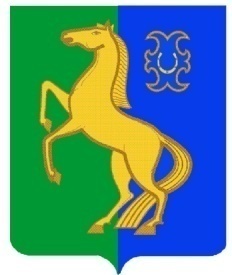         ЙƏРМƏКƏЙ районы                                 АДМИНИСТРАЦИЯ        муниципаль РАЙОНЫның                               сельского поселения              СПАРТАК АУЫЛ СОВЕТЫ                                спартакский сельсовет                                    ауыл БИЛƏмƏҺе                                    МУНИЦИПАЛЬНОГО РАЙОНА                     ХАКИМИƏТЕ                                             ЕРМЕКЕЕВСКий РАЙОН452182, Спартак ауыл, Клуб урамы, 4                                                   452182, с. Спартак, ул. Клубная, 4       Тел. (34741) 2-12-71,факс 2-12-71                                                                  Тел. (34741) 2-12-71,факс 2-12-71е-mail: spartak_selsovet@maiI.ru                       е-mail: spartak_selsovet@maiI.ru                                               ҠАРАР                                                  ПОСТАНОВЛЕНИЕ                        13 сентября  2021  й.                    №  36                13 сентября   2021 г.Об отмене постановления главы сельского поселения Спартакский сельсовет муниципального района Ермекеевский район Республики Башкортостан от 24.03.2020. № 18 «Об утверждении Административного регламента исполнения муниципальной функции «Осуществление муниципального контроля за использованием и охраной недр при добыче общераспространенных полезных ископаемых, а также при строительстве подземных сооружений, не связанных с добычей полезных ископаемых».      В соответствии Федерального закона от 11.06.2021. № 170 –ФЗ «О внесении изменений в отдельные законодательные акты Российской Федерации в связи с принятием Федерального закона « О государственном  контроле ( надзоре) и муниципальном контроле в Российской Федерации», внесенные изменения в Закон РФ № 2395-1 «О недрах», вступившие в законную силу с 01.07.2021. ,п о с т а н о в л я ю:1. Отменить постановления главы сельского поселения Спартакский сельсовет муниципального района Ермекеевский район Республики Башкортостан от 24.03.2020. № 18 « Об утверждении Административного регламента исполнения муниципальной функции «Осуществление муниципального контроля за использованием и охраной недр при добыче общераспространенных полезных ископаемых, а также при строительстве подземных сооружений, не связанных с добычей полезных ископаемых».      2. Настоящее постановление обнародовать на информационном стенде администрации и опубликовать на официальном сайте сельского поселения  Спартакский сельсовет муниципального района Ермекеевский  район Республики Башкортостан.3.Настоящее постановление вступает в силу со дня официального обнародования.Глава сельского поселения                                            Ф.Х.Гафурова